ПРОЕКТАДМИНИСТРАЦИЯ ГОРОДА ЕНИСЕЙСКА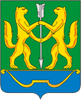 Красноярского краяПОСТАНОВЛЕНИЕ«___»_______2023г.                       г. Енисейск                                         № ___-п Об утверждении Административного регламента предоставления муниципальной услуги «Присвоение квалификационных категорий спортивных судей»	В соответствии с  Федеральным законом от 06.10.2003 № 131-ФЗ «Об общих принципах местного самоуправления в Российской Федерации», Федеральным законом от 27.07.2010 № 210-ФЗ «Об организации предоставления государственных и муниципальных услуг», приказом Министерства спорта Российской Федерации от 28.02.2017 № 134 «Об утверждении положения о спортивных судьях», постановлением администрации города Енисейска от 26.05.2021 №113-п «Об утверждении Порядка разработки и утверждения административных регламентов предоставления муниципальных услуг, оказываемых администрацией города», руководствуясь статьями 39, 46 Устава города Енисейска, ПОСТАНОВЛЯЮ:	1. Утвердить Административный регламент предоставления муниципальной услуги «Присвоение квалификационных категорий спортивных судей»  согласно приложению.	2. Контроль за исполнением настоящего постановления возложить на заместителя главы города по социальным и общим вопросам О.Ю. Тихонову.	3.  Опубликовать настоящее постановление в информационном бюллетене города Енисейска Красноярского края и разместить на официальном интернет-портале органов местного самоуправления г. Енисейска.	4. Постановление вступает в силу со дня его официального опубликования. Глава города                                                                                    В.В. НикольскийПриложениек Постановлениюадминистрации г. Енисейскаот «___» ______2023 г. № ____АДМИНИСТРАТИВНЫЙ РЕГЛАМЕНТПРЕДОСТАВЛЕНИЯ МУНИЦИПАЛЬНОЙ УСЛУГИ "ПРИСВОЕНИЕКВАЛИФИКАЦИОННЫХ КАТЕГОРИЙ СПОРТИВНЫХ СУДЕЙ"1. ОБЩИЕ ПОЛОЖЕНИЯ1.1. Предмет регулирования административного регламента	Административный регламент предоставления муниципальной услуги "Присвоение квалификационных категорий спортивных судей" (далее соответственно - Административный регламент) регулирует порядок присвоения квалификационных категорий спортивных судей "спортивный судья третьей категории", "спортивный судья второй категории", "юный спортивный судья" (далее - квалификационная категория спортивного судьи) в муниципальном образовании город Енисейск.1.2. Круг заявителей	1.2.1. Заявителями на предоставление муниципальной услуги (далее - Заявители) являются региональные спортивные федерации.	1.2.2. Заявителями также могут являться представители лиц, указанных в пункте 1.2.1 Административного регламента, действующие на основании доверенности, оформленной в установленном законодательством порядке.1.3. Требование предоставления заявителю муниципальной услуги в соответствии с вариантом предоставления муниципальной услуги, соответствующим признакам заявителя, определенным в результате анкетирования, проводимого органом, предоставляющим услугу (далее - профилирование), а также результата, за предоставлением которогообратился заявитель	1.3.1. Услуга должна быть предоставлена Заявителю в соответствии с вариантом предоставления Услуги (далее - вариант).	1.3.2. Вариант определяется в соответствии с таблицей 2 приложения № 9 к настоящему Административному регламенту, исходя из общих признаков заявителя, определенных таблицей 2 приложения №9, а также из результата предоставления Услуги, за предоставлением которой обратился указанный заявитель.	1.3.3. Признаки заявителя определяются путем профилирования, осуществляемого в соответствии с настоящим Административным регламентом.	1.3.4. Информация о порядке предоставления Услуги размещается в федеральной государственной информационной системе "Единый портал государственных и муниципальных услуг (функций)" (далее - ЕПГУ), на официальном интернет-портале органов местного  самоуправления                     г. Енисейска.2. СТАНДАРТ ПРЕДОСТАВЛЕНИЯ МУНИЦИПАЛЬНОЙ УСЛУГИ2.1. Наименование муниципальной услуги – «Присвоение квалификационных категорий спортивных судей".2.2. Наименование исполнительного органа, непосредственно предоставляющего муниципальную услугу	2.2.1. Муниципальная  услуга предоставляется Уполномоченным органом -  Администрацией города Енисейска в лице главного специалиста по развитию физической культуры и спорта администрации города (далее – должностное лицо Уполномоченного органа).	2.2.2. При предоставлении муниципальной услуги должностное лицо Уполномоченного органа взаимодействует с Министерством внутренних дел Российской Федерации в части получения сведений о действительности паспорта гражданина Российской Федерации, сведений о регистрационном учете по месту жительства и месту пребывания;	2.2.3. При предоставлении муниципальной услуги должностному лицу Уполномоченного органа запрещается требовать от Заявителя осуществления действий, в том числе согласований, необходимых для получения муниципальной услуги и связанных с обращением в иные государственные органы и организации, за исключением получения услуг, включенных в перечень услуг, которые являются необходимыми и обязательными для предоставления муниципальной услуги.2.3. Описание результата предоставления муниципальной услуги2.3.1. Результатом предоставления муниципальной услуги является решение о присвоении квалификационной категории спортивного судьи (приложение № 1) или решение об отказе в предоставлении услуги «Присвоение квалификационной категории спортивных судей» (приложение            № 2) Решение о присвоении квалификационной категории спортивному судье должно содержать следующие сведения:	- наименование Уполномоченного органа, принявшего решение о присвоении или подтверждении спортивного разряда;	- дату и номер распоряжения администрации города Енисейска (далее – распоряжение)  о присвоении квалификационной категории спортивному судье;	- регистрационный номер решения.	2.3.2. Результат предоставления муниципальной услуги может быть получен в Уполномоченном органе, посредством Единого портала или системы, автоматизирующей исполнение государственных функций или предоставление государственных услуг, посредством которой были поданы документы, либо через операторов почтовой связи.2.4. Сроки предоставления муниципальной услуги	2.4.1. Максимальный срок предоставления муниципальной услуги составляет 19 рабочих дней со дня регистрации в Уполномоченном органе заявления и документов, необходимых для предоставления муниципальной услуги.	2.4.2. Срок возврата документов Заявителю при отказе в предоставлении муниципальной услуги в случае предоставления документов лицом, не являющимся Заявителем в соответствии с пунктом 1.2.1 Административного регламента, или предоставления документов, не соответствующих требованиям, предусмотренным подразделом 2.8 Административного регламента, составляет 3 рабочих дня со дня их поступления.	В случае подачи документов в электронной форме возврат документов не осуществляется.	2.4.3. Копия распоряжения о присвоении квалификационной категории спортивного судьи (приложение № 8) в течение 10 рабочих дней со дня его утверждения размещается на официальном сайте Уполномоченного органа.2.5. Правовые основания для предоставления муниципальной услуги	2.5.1. Предоставление муниципальной услуги осуществляется в соответствии с:	Федеральным законом от 27.07.2010 № 210-ФЗ "Об организации предоставления государственных и муниципальных услуг";	Федеральным законом от 04.12.2007  № 329-ФЗ "О физической культуре и спорте в Российской Федерации";	Приказом Министерства спорта Российской Федерации от 28.02.2017                 № 134 "Об утверждении положения о спортивных судьях";	настоящим Административным регламентом.	2.5.2. Перечень нормативных правовых актов, регулирующих предоставление муниципальной услуги (с указанием их реквизитов и источников официального опубликования), указанный в пункте 2.5.1 Административного регламента, размещается на официальном сайте Уполномоченного органа в сети Интернет, в Федеральном реестре и на Едином портале.2.6. Исчерпывающий перечень документов, необходимых для предоставления муниципальной услуги	2.6.1. Заявителю для получения муниципальной услуги необходимо представить лично или через представителя, посредством ЕПГУ или иной системы, автоматизирующей исполнение государственных функций или предоставление государственных услуг (далее - электронная форма), либо путем личного обращения, либо с использованием услуг операторов почтовой связи (далее - бумажная форма) заявление о предоставлении муниципальной услуги, а также документы:	2.6.1.1. Исчерпывающий перечень документов, необходимых в соответствии с законодательными или иными нормативными правовыми актами для присвоения квалификационной категории спортивного судьи, которые Заявитель должен представить самостоятельно:	а) заявление о предоставлении муниципальной услуги (приложение № 7).	Требования к предъявляемому документу:	При подаче в бумажной форме - заявление заполненное в соответствии с формой, приведенной в приложении № 7; в случае направления запроса в электронной форме формирование запроса осуществляется посредством заполнения интерактивной формы без необходимости дополнительной подачи заявления в какой-либо иной форме.	В случае направления запроса посредством ЕПГУ также указывается один из следующих способов направления результата предоставления государственной услуги:	в форме электронного документа в личном кабинете на ЕПГУ;	на бумажном носителе в Уполномоченном органе,	б) представление к присвоению квалификационной категории спортивного судьи (далее - Представление) (приложение № 3).	Требования к предъявляемому документу:	при подаче в бумажной форме - представление, заверенное региональной спортивной федерацией и общероссийской спортивной федерацией;	при подаче в электронной форме - электронная копия представления, заверенная электронной подписью уполномоченного лица.	в) копия карточки учета (приложение № 4).	Требования к предъявляемому документу:	при подаче в бумажной форме - копия карточки, заверенная печатью (при наличии) и подписью руководителя региональной спортивной федерации;	при подаче в электронной форме - электронная копия представления, заверенная электронной подписью руководителя региональной спортивной федерации;	г) копии второй и третьей страниц паспорта гражданина Российской Федерации, а также копии страниц, содержащих сведения о месте жительства кандидата, а при его отсутствии - копии страниц паспорта гражданина Российской Федерации, удостоверяющего личность гражданина Российской Федерации за пределами территории Российской Федерации, содержащих сведения о фамилии, имени, отчестве (при наличии), органе, выдавшем документ, дате окончания срока действия документа - для граждан Российской Федерации.	Требования к предъявляемому документу:	при подаче в бумажной форме - копия паспорта, заверенная подписью уполномоченного лица и печатью организации (при наличии);	при подаче в электронной форме - сведения из документа, удостоверяющего личность, вносятся в соответствующие поля на интерактивной портальной форме и будут проверены путем направления запроса с использованием системы межведомственного электронного взаимодействия.	д) копия паспорта иностранного гражданина либо иного документа, установленного Законом № 115-ФЗ или признаваемого в соответствии с международным договором Российской Федерации в качестве документа, удостоверяющего личность иностранного гражданина - для иностранных граждан.	Требования к предъявляемому документу:при подаче в бумажной форме - копия паспорта, включающая в себя перевод, заверенный нотариусом;при подаче в электронной форме - электронная копия паспорта, включающая в себя перевод, заверенный нотариусом, заверенная усиленной квалифицированной электронной подписью нотариуса.	е) копия документа, удостоверяющего личность лица без гражданства в Российской Федерации, выданного иностранным государством и признаваемого в соответствии с международным договором Российской Федерации в качестве документа, удостоверяющего личность лица без гражданства, или копия иного документа, предусмотренного Законом № 115-ФЗ или признаваемого в соответствии с международным договором Российской Федерации в качестве документа, удостоверяющего личность лица без гражданства - для лиц без гражданства (апостиль, разрешение на временное проживание, временное удостоверение личности лица без гражданства Российской Федерации, вид на жительство, иные документы).	Требования к предъявляемому документу:	при подаче в бумажной форме - копия документа, заверенная подписью уполномоченного лица и печатью (при наличии) копия апостиля, включающая в себя перевод, заверенный нотариусом;	при подаче в электронной форме - электронная копия документа, заверенная усиленной квалифицированной электронной подписью нотариуса; электронная копия апостиля, включающая в себя перевод, заверенная усиленной квалифицированной электронной подписью нотариуса.	ж) копия военного билета - для военнослужащих, проходящих военную службу по призыву (в случае отсутствия паспорта гражданина Российской Федерации).	Требования к предъявляемому документу:	при подаче в бумажной форме - копия военного билета, заверенная подписью уполномоченного лица и печатью организации (при наличии);при подаче в электронной форме - предоставление сведений о военном билете осуществляется посредством заполнения интерактивной формы без необходимости дополнительной подачи в какой-либо иной форме.	з) копия удостоверения "мастер спорта России международного класса", "гроссмейстер России" или "мастер спорта России" (для кандидатов, имеющих соответствующее спортивное звание по виду спорта, по которому присваивается квалификационная категория спортивного судьи).	Требования к предъявляемому документу:при подаче в бумажной форме - копия удостоверения, заверенная подписью уполномоченного лица и печатью организации (при наличии); при подаче в электронной форме - электронная копия удостоверения, заверенная электронной подписью уполномоченного лица.	и) копия документа, подтверждающий полномочия представителя (в случае, если Заявитель обратился через представителя).	Требования к предъявляемому документу:при подаче в бумажной форме - оригинал документа, заверенный подписью руководителя организации и печатью (при наличии) либо подписью нотариуса;при подаче в электронной форме - электронная копия документа, заверенная усиленной квалифицированной электронной подписью руководителя организации или нотариуса.	При подаче заявления в электронной форме сведения из документа, удостоверяющего личность Заявителя или его представителя, вносятся в соответствующие поля на интерактивной портальной форме и будут проверены путем направления запроса с использованием системы межведомственного электронного взаимодействия.	2.6.2. Документы (сведения), которые заявитель вправе представить по собственной инициативе, так как они подлежат представлению в рамках межведомственного информационного взаимодействия:	а) сведения из Единого государственного реестра юридических лиц; 	Требования к предъявляемому документу:	при подаче в бумажной форме - оригинал документа, заверенный подписью руководителя организации и печатью (при наличии);	б) сведения из Единого государственного реестра индивидуальных предпринимателей.	Требования к предъявляемому документу:при подаче в бумажной форме - оригинал документа, заверенный подписью руководителя организации и печатью (при наличии);	2.6.3. При предоставлении муниципальной услуги запрещается требовать от заявителя:	представления документов и информации или осуществления действий, представление или осуществление которых не предусмотрено нормативными правовыми актами, регулирующими отношения, возникающие в связи с предоставлением муниципальной услуги;	представления документов и информации, которые в соответствии с нормативными правовыми актами Российской Федерации, находятся в распоряжении органов, предоставляющих муниципальную услугу, государственных органов, органов местного самоуправления и (или) подведомственных государственным органам и органам местного самоуправления организаций, участвующих в предоставлении муниципальных услуг, за исключением документов, указанных в части 6 статьи 7 Федерального закона от 27.07.2010 № 210-ФЗ "Об организации предоставления государственных и муниципальных услуг" (далее - Федеральный закон            № 210-ФЗ);	представления документов и информации, отсутствие и (или) недостоверность которых не указывались при первоначальном отказе в приеме документов, необходимых для предоставления муниципальной услуги, либо в предоставлении муниципальной услуги, за исключением следующих случаев:изменение требований нормативных правовых актов, касающихся предоставления муниципальной услуги, после первоначальной подачи 	заявления о предоставлении муниципальной услуги;	наличие ошибок в заявлении о предоставлении муниципальной услуги и документах, поданных Заявителем после первоначального отказа в приеме документов, необходимых для предоставления муниципальной услуги, либо в предоставлении муниципальной услуги и не включенных в представленный ранее комплект документов;	истечение срока действия документов или изменение информации после первоначального отказа в приеме документов, необходимых для предоставления муниципальной услуги, либо в предоставлении муниципальной услуги;	выявление документально подтвержденного факта (признаков) ошибочного или противоправного действия (бездействия) должностного лица Уполномоченного органа, служащего, работника организации, предусмотренной частью 1.1 статьи 16 Федерального закона № 210-ФЗ, при первоначальном отказе в приеме документов, необходимых для предоставления муниципальной услуги, либо в предоставлении муниципальной услуги, о чем в письменном виде за подписью руководителя Уполномоченного органа, при первоначальном отказе в приеме документов, необходимых для предоставления муниципальной услуги, либо руководителя организации, предусмотренной частью 1.1 статьи 16 Федерального закона № 210-ФЗ, уведомляется Заявитель, а также приносятся извинения за доставленные неудобства.2.7. Перечень оснований для отказа в приеме документов, необходимых для предоставления муниципальной услуги2.7.1. Основаниями для отказа в приеме к рассмотрению документов, необходимых для предоставления муниципальной услуги, являются:	подача Заявителем документов, не соответствующих требованиям, предусмотренным пунктом 2.6.1 Административного регламента; представленные Заявителем документы содержат подчистки и исправления текста, не заверенные в порядке, установленном законодательством Российской Федерации;	документы содержат повреждения, наличие которых не позволяет в полном объеме использовать информацию и сведения, содержащиеся в документах для предоставления муниципальной услуги;	представленные документы или сведения утратили силу на момент обращения за государственной (муниципальной) услугой (документ, удостоверяющий полномочия представителя Заявителя, в случае обращения за предоставлением услуги указанным лицом); подача запроса о предоставлении муниципальной услуги и документов, необходимых для ее предоставления, в электронной форме с нарушением установленных требований; некорректное заполнение обязательных полей в форме заявления о предоставлении муниципальной услуги в электронной форме (недостоверное, неполное, либо неправильное заполнение);	представление неполного комплекта документов, необходимых для предоставления муниципальной услуги; заявление о предоставлении муниципальной услуги подано в орган государственной власти, орган местного самоуправления или организацию, в полномочия которых не входит ее предоставление;заявление подано лицом, не имеющим полномочия представлять интересы заявителя;	несоблюдение установленных статьей 11 Федерального закона от 06.04.2011 №63-ФЗ "Об электронной подписи" условий признания действительности усиленной квалифицированной электронной подписи;	подача запроса о предоставлении муниципальной услуги и документов, необходимых для ее предоставления подается по истечении 4 месяцев со дня выполнения квалификационных требований к спортивным судьям по соответствующему виду спорта, утверждаемых Министерством спорта Российской Федерации (далее - Квалификационные требования);	обращение за предоставлением муниципальной услуги ранее необходимого срока выполнения требований для присвоения квалификационной категории спортивного судьи, указанного в Квалификационных требованиях.	2.7.2. Решение об отказе в приеме документов, необходимых для предоставления муниципальной услуги, по форме, приведенной в приложении № 5 к настоящему Административному регламенту, направляется Заявителю в течение 3 рабочих дней со дня поступления документов в Уполномоченный орган.	В случае подачи документов в электронном виде решение об отказе направляется в личный кабинет Заявителя на ЕПГУ или системе, автоматизирующей исполнение государственных функций или предоставление государственных услуг, посредством которой были поданы документы, в течение 3 рабочих дней со дня поступления документов в Уполномоченный орган.	Отказ в приеме документов, необходимых для предоставления муниципальной услуги, не препятствует повторному обращению Заявителя за предоставлением муниципальной услуги2.8. Перечень оснований для отказа и (или) приостановления предоставления муниципальной услуги   2.8.1. Основанием для отказа в присвоении квалификационной категории спортивного судьи является:	невыполнение Квалификационных требований;	документы (сведения), представленные Заявителем, противоречат документам (сведениям), полученным в рамках межведомственного взаимодействия.	2.8.2. Оснований для приостановления предоставления муниципальной услуги не предусмотрено.2.9. Размер платы, взимаемой с Заявителя при предоставлении муниципальной услуги, и способы ее взиманияПредоставление муниципальной услуги осуществляется бесплатно.2.10. Максимальный срок ожидания в очереди при подаче запроса о предоставлении муниципальной услуги и при получении результата предоставления муниципальной услуги	Время ожидания в очереди при подаче документов, при получении консультации и получении результата предоставления муниципальной услуги Заявителями не должно превышать 30 минут.2.11. Срок и порядок регистрации запроса Заявителя о предоставлении государственной (муниципальной) услуги, в том числе в электронной форме	Срок регистрации полученных от Заявителя документов - в течение 3 рабочих дней со дня поступления представления в Уполномоченному лицу.	В случае подачи документов в выходные, нерабочие или праздничные дни регистрация осуществляется в течение 3 рабочих дней, начиная с первого рабочего дня, следующего за выходными, праздничными или нерабочими днями.2.12. Требования к местам предоставления муниципальной услуги	2.12.1. Прием Заявителей осуществляется в кабинете на рабочем месте должностного лица Уполномоченного органа, ответственного за предоставление муниципальной услуги.	2.12.2. Кабинет, в котором осуществляется прием, должен быть оборудован информационной табличкой (вывеской) с указанием номера помещения и фамилии, имени, отчества должностного лица, ведущего прием.	2.12.3. Место для приема посетителя должно быть снабжено стулом, иметь место для письма и раскладки документов.	2.12.4. В целях обеспечения конфиденциальности сведений о Заявителе одним должностным лицом одновременно ведется прием только одного посетителя. Одновременное консультирование и (или) прием двух и более посетителей не допускаются, за исключением случая, когда Заявителем является инвалид по слуху, которого сопровождает переводчик русского жестового языка.	2.12.5. Помещение должностного лица Уполномоченного органа должно соответствовать санитарно-эпидемиологическим правилам и нормативам.	2.12.6. Места для ожидания должны соответствовать оптимальным условиям для работы должностных лиц, осуществляющих прием и консультирование граждан.2.13. Показатели доступности и качества предоставления государственной (муниципальной) услугиПоказатели доступности и качества предоставления муниципальной услуги и их значения приведены в приложении № 6.2.14. Иные требования, в том числе учитывающие особенности предоставления муниципальной услуги по экстерриториальному принципу и особенностипредоставления муниципальной услуги в электронной форме	2.14.1. Предоставление муниципальной услуги по экстерриториальному принципу осуществляется в части обеспечения возможности подачи заявлений посредством ЕПГУ и получения результата государственной (муниципальной) в МФЦ без необходимости дополнительной подачи заявления в какой-либо другой форме.	2.14.2. Заявителям обеспечивается возможность представления заявления и прилагаемых документов в форме электронных документов посредством ЕПГУ или систем, автоматизирующих исполнение государственных функций или предоставление государственных услуг.	В случае подачи заявлений посредством ЕПГУ Заявитель или его представитель авторизуется на ЕПГУ посредством подтвержденной учетной записи в ЕСИА, заполняет заявление о предоставлении муниципальной услуги с использованием интерактивной формы в электронном виде.	Заполненное заявление о предоставлении муниципальной услуги направляется Заявителем вместе с прикрепленными электронными образами документов, необходимыми для предоставления муниципальной услуги, в Уполномоченный орган. При авторизации в ЕСИА заявление о предоставлении муниципальной услуги считается подписанным электронной подписью Заявителя, представителя, уполномоченного на подписание заявления.	Результаты предоставления муниципальной услуги, указанные в пункте 2.3 настоящего Административного регламента, направляются Заявителю или его представителю в личный кабинет в форме электронного документа, подписанного усиленной квалифицированной электронной подписью должностного лица Уполномоченного органа.	В случае подачи заявлений посредством ЕПГУ вместе с результатом предоставления муниципальной услуги Заявителю в личный кабинет на ЕПГУ направляется уведомление о возможности получения результата предоставления муниципальной услуги на бумажном носителе в органе, ответственном за предоставление муниципальной услуги.	2.14.3. Межведомственное информационное взаимодействие осуществляется в электронной форме в автоматическом режиме. Автоматическое направление межведомственных запросов должно осуществляться в течение 1 минуты с момента возникновения обстоятельств, предполагающих информационное взаимодействие, обработка ответов на межведомственные запросы должна производиться в течение 1 часа с момента поступления такого запроса.	Перечень необходимых для предоставления муниципальной услуги межведомственных запросов определяется после прохождения Заявителем экспертной системы.	2.14.4. Электронные документы представляются в следующих форматах: xml - для формализованных документов;doc, docx, odt - для документов с текстовым содержанием, не включающим формулы (за исключением документов, указанных в подпункте "в" настоящего пункта); xls, xlsx, ods - для документов, содержащих расчеты;pdf, jpg, jpeg, png, bmp, tiff - для документов с текстовым содержанием, в том числе включающих формулы и (или) графические изображения (за исключением документов, указанных в подпункте "в" настоящего пункта), а также документов с графическим содержанием; zip, rar - для документов, сжатых в один файл;sig - для открепленной усиленной квалифицированной электронной подписи.	Допускается формирование электронного документа путем сканирования непосредственно с оригинала документа (использование копий не допускается), которое осуществляется с сохранением ориентации оригинала документа в разрешении 300 - 500 dpi (масштаб 1:1) с использованием следующих режимов:"черно-белый" (при отсутствии в документе графических изображений и (или) цветного текста);	"оттенки серого" (при наличии в документе графических изображений, отличных от цветного графического изображения);	"цветной" или "режим полной цветопередачи" (при наличии в документе цветных графических изображений либо цветного текста); сохранением всех аутентичных признаков подлинности, а именно: графической подписи лица, печати, углового штампа бланка; количество файлов должно соответствовать количеству документов, каждый из которых содержит текстовую и (или) графическую информацию.	Электронные документы должны обеспечивать:	возможность идентифицировать документ и количество листов в документе;	для документов, содержащих структурированные по частям, главам, разделам (подразделам), данные и закладки, обеспечивающие переходы по оглавлению и (или) к содержащимся в тексте рисункам и таблицам.	Документы, подлежащие представлению в форматах xls, xlsx или ods, формируются в виде отдельного электронного документа.3. СОСТАВ, ПОСЛЕДОВАТЕЛЬНОСТЬ И СРОКИ ВЫПОЛНЕНИЯ АДМИНИСТРАТИВНЫХ ПРОЦЕДУР3.1. Перечень вариантов предоставления муниципальной услуги	3.1.1. При обращении Заявителя о предоставлении муниципальной услуги по присвоению квалификационной категории спортивному судье услуга предоставляется в соответствии со следующими вариантами:	Вариант 1: юридическое лицо, от имени которого обратилось лицо, имеющее право действовать от имени юридического лица без доверенности;	Вариант 2: юридическое лицо, от имени которого обратился представитель по доверенности.	3.1.2. Возможность оставления заявления заявителя о предоставлении муниципальной услуги без рассмотрения не предусмотрена.3.2. Профилирование Заявителя	3.2.1. Вариант определяется путем анкетирования заявителя, в процессе которого устанавливается результат муниципальной услуги, за предоставлением которого он обратился, а также признаки Заявителя. Вопросы, направленные на определение признаков заявителя, приведены в таблице 1 приложения № 9 к настоящему Административному регламенту.	Профилирование осуществляется:	а) в Уполномоченном органе;	б) посредством ЕПГУ или иной системы, автоматизирующей исполнение государственных функций или предоставление государственных услуг, посредством которой были поданы документы.	3.2.2. По результатам получения ответов от заявителя на вопросы анкетирования определяется полный перечень комбинаций значений признаков в соответствии с настоящим Административным регламентом, каждая из которых соответствует одному варианту.	3.2.3. Описания вариантов, приведенные в настоящем разделе, размещаются Органом власти в общедоступном для ознакомления месте.3.3. Вариант № 1	3.3.1. Максимальный срок предоставления варианта муниципальной услуги составляет 19 рабочих дней со дня регистрации заявления.	3.3.2. В результате предоставления варианта муниципальной услуги Заявителю предоставляются:	а) решение о присвоении квалификационной категории спортивного судьи;	б) решение об отказе в предоставлении услуги "Присвоение квалификационной категории спортивных судей".	3.3.3. Административные процедуры, осуществляемые при предоставлении Услуги в соответствии с настоящим вариантом:	а) прием документов для присвоения квалификационной категории спортивного судьи;	б) межведомственное информационное взаимодействие;	в) рассмотрение документов для присвоения квалификационной категории спортивного судьи;	г) принятие решения о присвоении квалификационной категории спортивного судьи или об отказе в присвоении квалификационной категории спортивного судьи;	д) направление принятого решения Заявителю.Прием заявления и документов и (или) информации, необходимых для предоставления муниципальной услуги	3.3.4. Представление Заявителем документов и заявления о предоставлении Услуги в соответствии с формой, предусмотренной в приложении № 7 к настоящему Административному регламенту, осуществляется в Уполномоченном органе, посредством ЕПГУ или иной системы, автоматизирующей исполнение государственных функций или предоставление государственных услуг.	3.3.5. Исчерпывающий перечень документов, необходимых в соответствии с законодательными или иными нормативными правовыми актами для присвоения квалификационной категории спортивного судьи, которые Заявитель должен представить самостоятельно:	а) заявление о предоставлении муниципальной услуги (приложение № 7).	Требования к предъявляемому документу:	при подаче в бумажной форме - заявление заполненное в соответствии с формой, приведенной в приложении № 7;	в случае направления запроса в электронной форме формирование запроса осуществляется посредством заполнения интерактивной формы без необходимости дополнительной подачи заявления в какой-либо иной форме.	В случае направления запроса посредством ЕПГУ также указывается один из следующих способов направления результата предоставления Муниципальной услуги:	в форме электронного документа в личном кабинете на ЕПГУ;	на бумажном носителе в Уполномоченном органе, либо с использованием услуг операторов почтовой связи;	б) представление к присвоению квалификационной категории спортивного судьи (далее - Представление) (приложение № 3).	Требования к предъявляемому документу:	при подаче в бумажной форме - представление, заверенное региональной спортивной федерацией и общероссийской спортивной федерацией;	при подаче в электронной форме - электронная копия представления, заверенная электронной подписью уполномоченного лица.	в) копия карточки учета (приложение N 4).	Требования к предъявляемому документу:	при подаче в бумажной форме - копия карточки, заверенная печатью (при наличии) и подписью руководителя региональной спортивной федерации;при подаче в электронной форме - электронная копия представления, заверенная электронной подписью руководителя региональной спортивной федерации;	г) копии второй и третьей страниц паспорта гражданина Российской Федерации, а также копии страниц, содержащих сведения о месте жительства кандидата, а при его отсутствии - копии страниц паспорта гражданина Российской Федерации, удостоверяющего личность гражданина Российской Федерации за пределами территории Российской Федерации, содержащих сведения о фамилии, имени, отчестве (при наличии), органе, выдавшем документ, дате окончания срока действия документа - для граждан Российской Федерации.	Требования к предъявляемому документу:	при подаче в бумажной форме - копия паспорта, заверенная подписью уполномоченного лица и печатью организации (при наличии);при подаче в электронной форме - при подаче в электронной форме сведения из документа, удостоверяющего личность, вносятся в соответствующие поля на интерактивной портальной форме и будут проверены путем направления запроса с использованием системы межведомственного электронного взаимодействия.	д) копия паспорта иностранного гражданина либо иного документа, установленного Законом N 115-ФЗ или признаваемого в соответствии с международным договором Российской Федерации в качестве документа, удостоверяющего личность иностранного гражданина - для иностранных граждан;	Требования к предъявляемому документу:	при подаче в бумажной форме - копия паспорта, включающая в себя перевод, заверенный нотариусом;при подаче в электронной форме - электронная копия паспорта, включающая в себя перевод, заверенная усиленной квалифицированной подписью нотариуса.	е) копия документа, удостоверяющего личность лица без гражданства в Российской Федерации, выданного иностранным государством и признаваемого в соответствии с международным договором Российской Федерации в качестве документа, удостоверяющего личность лица без гражданства, или копия иного документа, предусмотренного Законом N 115-ФЗ или признаваемого в соответствии с международным договором Российской Федерации в качестве документа, удостоверяющего личность лица без гражданства - для лиц без гражданства (апостиль, разрешение на временное проживание, временное удостоверение личности лица без гражданства Российской Федерации, вид на жительство, иные документы).Требования к предъявляемому документу:	при подаче в бумажной форме - копия документа, заверенная подписью уполномоченного лица и печатью (при наличии) копия апостиля, включающая в себя перевод, заверенный нотариусом;	при подаче в электронной форме - электронная копия документа, заверенная усиленной квалифицированной электронной подписью нотариуса; электронная копия апостиля, включающая в себя перевод, заверенная усиленной квалифицированной электронной подписью нотариуса.	ж) копия военного билета - для военнослужащих, проходящих военную службу по призыву (в случае отсутствия паспорта гражданина Российской Федерации).	Требования к предъявляемому документу:	при подаче в бумажной форме - копия военного билета, заверенная подписью уполномоченного лица и печатью организации (при наличии);	при подаче в электронной форме - предоставление сведений о военном билете осуществляется посредством заполнения интерактивной формы без необходимости дополнительной подачи в какой-либо иной форме.	з) копия удостоверения "мастер спорта России международного класса", "гроссмейстер России" или "мастер спорта России" (для кандидатов, имеющих соответствующее спортивное звание по виду спорта, по которому присваивается квалификационная категория спортивного судьи).Требования к предъявляемому документу:	при подаче в бумажной форме - копия удостоверения, заверенная подписью уполномоченного лица и печатью организации (при наличии);	при подаче в электронной форме - электронная копия удостоверения, заверенная электронной подписью уполномоченного лица.	При подаче заявления в электронной форме сведения из документа, удостоверяющего личность Заявителя или его представителя, вносятся в соответствующие поля на интерактивной портальной форме и будут проверены путем направления запроса с использованием системы межведомственного электронного взаимодействия.3.3.6. Документы (сведения), которые заявитель вправе представить по собственной инициативе, так как они подлежат представлению в рамках межведомственного информационного взаимодействия:	а) сведения из Единого государственного реестра юридических лиц; Требования к предъявляемому документу:при подаче в бумажной форме - оригинал документа, заверенный подписью руководителя организации и печатью (при наличии);	б) сведения из Единого государственного реестра индивидуальных предпринимателей.	Требования к предъявляемому документу:при подаче в бумажной форме - оригинал документа, заверенный подписью руководителя организации и печатью (при наличии).Межведомственное электронное взаимодействие	3.3.7. Для предоставления муниципальной услуги необходимо направление следующих межведомственных информационных запросов:	Межведомственный запрос "Проверка действительности паспорта (расширенная)", направляемый в Министерство внутренних дел Российской Федерации.	Основанием для направления запроса является обращение Заявителя за предоставлением услуги.	Запрос направляется в течение 1 часа.	Срок, в течение которого результат запроса должен поступить в орган, предоставляющий государственную услугу - не превышает 2 рабочих дней.	Межведомственный запрос "Рассылка открытых сведений из ЕГРЮЛ органам государственной власти и организациям, зарегистрированным в СМЭВ Енисей-ГУ", направляемый в Федеральную налоговую службу.	Основанием для направления запроса является обращение Заявителя за предоставлением услуги.	Запрос направляется в течение 1 часа.	Срок, в течение которого результат запроса должен поступить в орган, предоставляющий государственную услугу - не превышает 2 рабочих дней.	3.3.7.1. Общий срок осуществления межведомственного электронного взаимодействия составляет 2 рабочих дня.Приостановление предоставления муниципальной услуги3.3.8. Оснований для приостановления предоставления варианта государственной услуги законодательством субъекта Российской Федерации не предусмотрено.Принятие решения о предоставлении (об отказе в предоставлении) муниципальной услуги	3.3.9. Основанием для начала административной процедуры (действия) является поступление в Уполномоченный орган заявления и приложенных к нему документов.	3.3.10. Поступившие заявление и документы в течение 14 рабочих дней рассматриваются должностным лицом Уполномоченного органа.	3.3.11. По результатам рассмотрения заявления и документов должностное лицо оформляет:	а) решение о предоставлении муниципальной услуги;	б) решение об отказе в предоставлении муниципальной услуги в случаекритериев, указанных в пункте 2.8.1 настоящего Административного регламента;	в) распоряжение администрации города  о присвоении квалификационной категории спортивному судье.Предоставление результата муниципальной  услуги3.3.12. Заявителю в качестве результата предоставления муниципальной услуги обеспечивается возможность получения документа, в зависимости от выбранного способа, указанного в запросе:	а) в форме электронного документа, подписанного усиленной квалифицированной электронной подписью уполномоченного должностного лица Уполномоченного органа, направленного заявителю в личный кабинет на ЕПГУ или системе, автоматизирующей исполнение государственных функций или предоставление государственных услуг, посредством которой были поданы документы;	б) в виде бумажного документа, подтверждающего содержание электронного документа, который заявитель получает при личном обращении в Уполномоченном органе, либо с использованием операторов почтовой связи.	3.3.13. Предоставление результата муниципальной услуги или отказа в предоставлении муниципальной услуги осуществляется в срок не позднее 3 рабочих дней со дня принятия решения.Максимальный срок ожидания в очереди при подаче запроса о предоставлении муниципальной услуги и при получении результата предоставления муниципальной услуги3.3.14. Время ожидания в очереди при подаче документов, при получении консультации и получении результата предоставления муниципальной услуги Заявителями не должно превышать 30 минут.Срок и порядок регистрации запроса Заявителя о предоставлении муниципальной услуги, в том числе в электронной форме	3.3.15.  Срок регистрации полученных от  Заявителя документов - в течение 3 рабочих дней со дня поступления представления в Уполномоченный орган.	Срок принятия решения об отказе в приеме документов и возвращения Заявителю - в течение 3 рабочих дней со дня поступления представления в Уполномоченный орган.	В случае подачи документов в выходные, нерабочие или праздничные дни регистрация осуществляется в течение 3 рабочих дней, начиная с первого рабочего дня, следующего за выходными, праздничными или нерабочими днями.	3.3.15.1. Основаниями для отказа в приеме к рассмотрению документов, необходимых для предоставления муниципальной услуги, являются:	а) подача Заявителем документов, не соответствующих требованиям, предусмотренным подразделом 2.6 Административного регламента;	б) представленные Заявителем документы содержат подчистки и исправления текста, не заверенные в порядке, установленном законодательством Российской Федерации;	в) документы содержат повреждения, наличие которых не позволяет в полном объеме использовать информацию и сведения, содержащиеся в документах для предоставления муниципальной услуги;	г) представленные документы или сведения утратили силу на момент обращения за государственной (муниципальной) услугой (документ, удостоверяющий полномочия представителя Заявителя, в случае обращения за предоставлением услуги указанным лицом);	д) подача запроса о предоставлении муниципальной услуги и документов, необходимых для ее предоставления, в электронной форме с нарушением установленных требований;	е) некорректное заполнение обязательных полей в форме заявления о предоставлении муниципальной услуги в электронной форме (недостоверное, неполное, либо неправильное заполнение);	ж) представление неполного комплекта документов, необходимых для предоставления муниципальной услуги;	з) заявление о предоставлении муниципальной услуги подано в орган государственной власти, орган местного самоуправления или организацию, в полномочия которых не входит ее предоставление;	и) заявление подано лицом, не имеющим полномочия представлять интересы заявителя;	к) несоблюдение установленных статьей 11 Федерального закона от 06.04.2011 № 63-ФЗ "Об электронной подписи" условий признания действительности усиленной квалифицированной электронной подписи;	л) подача запроса о предоставлении муниципальной услуги и документов, необходимых для ее предоставления подается по истечении 4 месяцев со дня выполнения квалификационных требований к спортивным судьям по соответствующему виду спорта, утверждаемых Министерством спорта Российской Федерации (далее - Квалификационные требования);	м) обращение за предоставлением муниципальной услуги ранее необходимого срока выполнения требований для присвоения квалификационной категории спортивного судьи, указанного в Квалификационных требованиях.Получение дополнительных сведений от заявителя	3.3.16. 	Основания для получения от Заявителя дополнительных документов и (или) информации в процессе предоставления муниципальной услуги не предусмотрены.Порядок исправления допущенных опечаток и ошибок в выданныхв результате предоставления муниципальной услуги в документах	3.3.17. В случае выявления опечаток либо ошибок заявитель вправе обратиться в Уполномоченный орган с запросом с приложением документов, содержащих опечатки либо ошибки.	3.3.18. Основанием для отказа в приеме запроса об исправлении ошибки либо опечатки в документах является непредставление документов, указанных в пункте 3.3.17.	3.3.19. Исправление допущенных опечаток и ошибок в выданных в результате предоставления государственной услуги документах осуществляется в следующем порядке:	3.3.19.1. Заявитель при обнаружении опечаток и ошибок в документах, выданных в результате предоставления муниципальной услуги, обращается лично в Уполномоченный орган с запросом о необходимости исправления опечаток и ошибок, в котором содержится указание на их описание;	3.3.19.2. Уполномоченный орган при получении заявления, указанного в пункте 3.3.17. настоящего Административного регламента, рассматривает необходимость внесения соответствующих изменений в документы, являющиеся результатом предоставления муниципальной услуги;	3.3.19.3. Уполномоченный орган обеспечивает устранение опечаток и ошибок в документах, являющихся результатом предоставления государственной услуги.	3.3.20. Срок устранения опечаток и ошибок не должен превышать 30 календарных дней с даты регистрации заявления, указанного в пункте 3.3.17. настоящего подраздела.3.4. Вариант № 2	3.4.1. Максимальный срок предоставления варианта муниципальной услуги составляет 19 рабочих дней со дня регистрации заявления.	3.4.2. В результате предоставления варианта муниципальной услуги Заявителю предоставляются:	а) решение о присвоении квалификационной категории спортивного судьи;	б) решение об отказе в предоставлении услуги "Присвоение квалификационной категории спортивных судей".	3.4.3. Административные процедуры, осуществляемые при предоставлении Услуги в соответствии с настоящим вариантом:	а) прием документов для присвоения квалификационной категории спортивного судьи;	б) межведомственное информационное взаимодействие;	в) рассмотрение документов для присвоения квалификационной категории спортивного судьи;	г) принятие решения о присвоении квалификационной категории спортивного судьи или об отказе в присвоении квалификационной категории спортивного судьи;	д) направление принятого решения Заявителю.Прием заявления и документов и (или) информации, необходимых для предоставления муниципальной услуги	3.4.4. Представление Заявителем документов и заявления о предоставлении Услуги в соответствии с формой, предусмотренной в приложении № 7 к настоящему Административному регламенту, осуществляется в Уполномоченном органе, посредством ЕПГУ или иной системы, автоматизирующей исполнение государственных функций или предоставление государственных услуг, через операторов почтовой связи.	3.4.5. Исчерпывающий перечень документов, необходимых в соответствии с законодательными или иными нормативными правовыми актами для присвоения квалификационной категории спортивного судьи, которые Заявитель должен представить самостоятельно:	а) заявление о предоставлении муниципальной услуги (приложение № 7).	Требования к предъявляемому документу:при подаче в бумажной форме - заявление заполненное в соответствии с формой, приведенной в приложении N 7;	в случае направления запроса в электронной форме формирование запроса осуществляется посредством заполнения интерактивной формы без необходимости дополнительной подачи заявления в какой-либо иной форме.	В случае направления запроса посредством ЕПГУ также указывается один из следующих способов направления результата предоставления государственной услуги:	в форме электронного документа в личном кабинете на ЕПГУ;	на бумажном носителе в Уполномоченном органе, многофункциональном центре либо с использованием услуг операторов почтовой связи;	б) представление к присвоению квалификационной категории спортивного судьи (далее - Представление) (приложение № 3).	Требования к предъявляемому документу:	при подаче в бумажной форме - представление, заверенное региональной спортивной федерацией и общероссийской спортивной федерацией;	при подаче в электронной форме - электронная копия представления, заверенная электронной подписью уполномоченного лица.	в) копия карточки учета (приложение № 4).	Требования к предъявляемому документу:	при подаче в бумажной форме - копия карточки, заверенная печатью (при наличии) и подписью руководителя региональной спортивной федерации;при подаче в электронной форме - электронная копия представления, заверенная электронной подписью руководителя региональной спортивной федерации.	г) копии второй и третьей страниц паспорта гражданина Российской Федерации, а также копии страниц, содержащих сведения о месте жительства кандидата, а при его отсутствии - копии страниц паспорта гражданина Российской Федерации, удостоверяющего личность гражданина Российской Федерации за пределами территории Российской Федерации, содержащих сведения о фамилии, имени, отчестве (при наличии), органе, выдавшем документ, дате окончания срока действия документа - для граждан Российской Федерации.	Требования к предъявляемому документу:	при подаче в бумажной форме - копия паспорта, заверенная подписью уполномоченного лица и печатью организации (при наличии);	при подаче в электронной форме - сведения из документа, удостоверяющего личность, вносятся в соответствующие поля на интерактивной портальной форме и будут проверены путем направления запроса с использованием системы межведомственного электронного взаимодействия.	д) копия паспорта иностранного гражданина либо иного документа, установленного Законом N 115-ФЗ или признаваемого в соответствии с международным договором Российской Федерации в качестве документа, удостоверяющего личность иностранного гражданина - для иностранных граждан.	Требования к предъявляемому документу:	при подаче в бумажной форме - копия паспорта, включающая в себя перевод, заверенный нотариусом;	при подаче в электронной форме - электронная копия паспорта, включающая в себя перевод, заверенная усиленной квалифицированной подписью нотариусом.	е) копия документа, удостоверяющего личность лица без гражданства в Российской Федерации, выданного иностранным государством и признаваемого в соответствии с международным договором Российской Федерации в качестве документа, удостоверяющего личность лица без гражданства, или копия иного документа, предусмотренного Законом № 115-ФЗ или признаваемого в соответствии с международным договором Российской Федерации в качестве документа, удостоверяющего личность лица без гражданства - для лиц без гражданства (апостиль, разрешение на временное проживание, временное удостоверение личности лица без гражданства Российской Федерации, вид на жительство, иные документы).	Требования к предъявляемому документу:	при подаче в бумажной форме - копия документа, заверенная подписью уполномоченного лица и печатью (при наличии) копия апостиля, включающая в себя перевод, заверенный нотариусом;	при подаче в электронной форме - электронная копия документа, заверенная усиленной квалифицированной электронной подписью нотариуса; электронная копия апостиля, включающая в себя перевод, заверенная усиленной квалифицированной электронной подписью нотариуса.	ж) копия военного билета - для военнослужащих, проходящих военную службу по призыву (в случае отсутствия паспорта гражданина Российской Федерации).	Требования к предъявляемому документу:	при подаче в бумажной форме - копия военного билета, заверенная подписью уполномоченного лица и печатью организации (при наличии);при подаче в электронной форме - предоставление сведений о военном билете осуществляется посредством заполнения интерактивной формы без необходимости дополнительной подачи в какой-либо иной форме.	з) копия удостоверения "мастер спорта России международного класса", "гроссмейстер России" или "мастер спорта России" (для кандидатов, имеющих соответствующее спортивное звание по виду спорта, по которому присваивается квалификационная категория спортивного судьи).	Требования к предъявляемому документу:	при подаче в бумажной форме - копия удостоверения, заверенная подписью уполномоченного лица и печатью организации (при наличии); при подаче в электронной форме - электронная копия удостоверения, заверенная электронной подписью уполномоченного лица.	и) копия документа, подтверждающая полномочия представителя.	Требования к предъявляемому документу:	при подаче в бумажной форме - оригинал документа, заверенный подписью руководителя организации и печатью (при наличии) либо подписью нотариуса;	при подаче в электронной форме - электронная копия документа, заверенная усиленной квалифицированной электронной подписью руководителя организации или нотариуса.	При подаче заявления в электронной форме сведения из документа, удостоверяющего личность Заявителя или его представителя, вносятся в соответствующие поля на интерактивной портальной форме и будут проверены путем направления запроса с использованием системы межведомственного электронного взаимодействия.	3.4.6. Документы (сведения), которые заявитель вправе представить по собственной инициативе, так как они подлежат представлению в рамках межведомственного информационного взаимодействия:	а) сведения из Единого государственного реестра юридических лиц.	Требования к предъявляемому документу:	при подаче в бумажной форме - оригинал документа, заверенный подписью руководителя организации и печатью (при наличии);	б) сведения из Единого государственного реестра индивидуальных предпринимателей.	Требования к предъявляемому документу:	при подаче в бумажной форме - оригинал документа, заверенный 	подписью руководителя организации и печатью (при наличии).Межведомственное электронное взаимодействие	3.4.7. Для предоставления муниципальной услуги необходимо направление следующих межведомственных информационных запросов:Межведомственный запрос "Проверка действительности паспорта (расширенная)", направляемый в Министерство внутренних дел Российской Федерации.	Основанием для направления запроса является обращение Заявителя за предоставлением услуги.	Запрос направляется в течение 1 часа.	Срок, в течение которого результат запроса должен поступить в орган, предоставляющий государственную услугу - не превышает 2 рабочих дней.Межведомственный запрос "Рассылка открытых сведений из ЕГРЮЛ органам государственной власти и организациям, зарегистрированным в СМЭВ", направляемый в Федеральную налоговую службу.	Основанием для направления запроса является обращение Заявителя за предоставлением услуги.	Запрос направляется в течение 1 часа.	Срок, в течение которого результат запроса должен поступить в орган, предоставляющий государственную услугу - не превышает 2 рабочих дней.Межведомственный запрос "Рассылка открытых сведений из ЕГРИП органам государственной власти и организациям, зарегистрированным в СМЭВ", направляемый в Федеральную налоговую службу.	Основанием для направления запроса является обращение Заявителя за предоставлением услуги.	Запрос направляется в течение 1 часа.	Срок, в течение которого результат запроса должен поступить в орган, предоставляющий государственную услугу - не превышает 2 рабочих дней.	3.4.7.1. Общий срок осуществления межведомственного электронного взаимодействия составляет 2 рабочих дня.Приостановление предоставления муниципальной услуги3.4.8. Оснований для приостановления предоставления варианта государственной услуги законодательством субъекта Российской Федерации не предусмотрено.Принятие решения о предоставлении (об отказе в предоставлении) муниципальной услуги	3.4.9. Основанием для начала административной процедуры (действия) является поступление в Уполномоченный орган заявления и приложенных к нему документов.	3.4.10. Поступившие заявление и документы в течение 14 рабочих дней рассматриваются должностным лицом Уполномоченного органа, в обязанности которого в соответствии с его должностным регламентом входит выполнение соответствующих функций (задач, обязанностей) (далее - должностное лицо).	3.4.11. По результатам рассмотрения заявления и документов должностное лицо оформляет:	а) решение о предоставлении государственной услуги;	б) решение об отказе в предоставлении государственной услуги в случае критериев, указанных в пункте 2.8.1 настоящего Административного регламента;	в) приказ о присвоении квалификационной категории спортивному судье.Предоставление результата муниципальной услуги	3.4.12. Заявителю в качестве результата предоставления муниципальной услуги обеспечивается возможность получения документа, в зависимости от выбранного способа, указанного в запросе:	а) в форме электронного документа, подписанного усиленной квалифицированной электронной подписью уполномоченного должностного лица Уполномоченного органа, направленного заявителю в личный кабинет на ЕПГУ системе, автоматизирующей исполнение государственных функций или предоставление государственных услуг, посредством которой были поданы документы;	б) в виде бумажного документа, подтверждающего содержание электронного документа, который заявитель получает при личном обращении в Уполномоченном органе,  либо с использованием операторов почтовой связи.	3.4.13. Предоставление результата муниципальной услуги или отказа в предоставлении муниципальной услуги осуществляется в срок не позднее 3 рабочих дней со дня принятия решения.Максимальный срок ожидания в очереди при подаче запроса о предоставлении муниципальной услуги и при получении результата предоставления муниципальной услуги3.4.14. Время ожидания в очереди при подаче документов, при получении консультации и получении результата предоставления муниципальной услуги Заявителями не должно превышать 30 минут.Срок и порядок регистрации запроса Заявителя о предоставлении муниципальной услуги, в том числе в электронной форме       3.4.15. Срок регистрации полученных от Заявителя документов - в течение 3 рабочих дней со дня поступления представления в Уполномоченный орган.	Срок принятия решения об отказе в приеме документов и возвращения Заявителю - в течение 3 рабочих дней со дня поступления представления в Уполномоченный орган.	В случае подачи документов в выходные, нерабочие или праздничные дни регистрация осуществляется в течение 3 рабочих дней, начиная с первого рабочего дня, следующего за выходными, праздничными или нерабочими днями.	3.4.15.1. Основаниями для отказа в приеме к рассмотрению документов, необходимых для предоставления муниципальной услуги, являются:	а) подача Заявителем документов, не соответствующих требованиям, предусмотренным пунктом 2.6 Административного регламента;	б) представленные Заявителем документы содержат подчистки и исправления текста, не заверенные в порядке, установленном законодательством Российской Федерации;	в) документы содержат повреждения, наличие которых не позволяет в полном объеме использовать информацию и сведения, содержащиеся в документах для предоставления муниципальной услуги;	г) представленные документы или сведения утратили силу на момент обращения за государственной (муниципальной) услугой (документ, удостоверяющий полномочия представителя Заявителя, в случае обращения за предоставлением услуги указанным лицом);	д) подача запроса о предоставлении муниципальной услуги и документов, необходимых для ее предоставления, в электронной форме с нарушением установленных требований;	е) некорректное заполнение обязательных полей в форме заявления о предоставлении муниципальной услуги в электронной форме (недостоверное, неполное, либо неправильное заполнение);	ж) представление неполного комплекта документов, необходимых для предоставления муниципальной услуги;	з) заявление о предоставлении муниципальной услуги подано в орган государственной власти, орган местного самоуправления или организацию, в полномочия которых не входит ее предоставление;	и) заявление подано лицом, не имеющим полномочия представлять интересы заявителя;	к) несоблюдение установленных статьей 11 Федерального закона от 06.04.2011 №63-ФЗ "Об электронной подписи" условий признания действительности усиленной квалифицированной электронной подписи;	л) подача запроса о предоставлении муниципальной услуги и документов, необходимых для ее предоставления подается по истечении 4 месяцев со дня выполнения квалификационных требований к спортивным судьям по соответствующему виду спорта, утверждаемых Министерством спорта Российской Федерации (далее - Квалификационные требования);	м) обращение за предоставлением муниципальной услуги ранее необходимого срока выполнения требований для присвоения квалификационной категории спортивного судьи, указанного в Квалификационных требованиях.Получение дополнительных сведений от заявителя3.4.16. Основания для получения от Заявителя дополнительных документов и (или) информации в процессе предоставления государственной (муниципальной) услуги не предусмотрены.Порядок исправления допущенных опечаток и ошибок в выданныхв результате предоставления муниципальной услуги в документах	3.4.17. В случае выявления опечаток либо ошибок заявитель вправе обратиться в Уполномоченный орган с запросом с приложением документов, содержащих опечатки либо ошибки.	3.4.18. Основанием для отказа в приеме запроса об исправлении ошибки либо опечатки в документах является непредставление документов, указанных в пункте 3.4.17.	3.4.19. Исправление допущенных опечаток и ошибок в выданных в результате предоставления государственной услуги документах осуществляется в следующем порядке:	3.4.19.1. Заявитель при обнаружении опечаток и ошибок в документах, выданных в результате предоставления муниципальной услуги, обращается лично в Уполномоченный орган с запросом о необходимости исправления опечаток и ошибок, в котором содержится указание на их описание	3.4.19.2. Уполномоченный орган при получении заявления, указанного в пункте 3.4.17. настоящего Административного регламента, рассматривает необходимость внесения соответствующих изменений в документы, являющиеся результатом предоставления муниципальной услуги;	3.4.19.3. Уполномоченный орган обеспечивает устранение опечаток и ошибок в документах, являющихся результатом предоставления государственной услуги.	3.4.20. Срок устранения опечаток и ошибок не должен превышать 30 календарных дней с даты регистрации заявления, указанного в пункте 3.4.17 настоящего подраздела.4. ФОРМЫ КОНТРОЛЯ ЗА ИСПОЛНЕНИЕМАДМИНИСТРАТИВНОГО РЕГЛАМЕНТА4.1. Порядок осуществления текущего контроля за соблюдением и исполнением ответственными должностными лицами положений Административного регламента и иных нормативных правовых актов, устанавливающих требования к предоставлению муниципальной услуги, а также за принятием решенийответственными должностными лицами	4.1.1. Текущий контроль осуществляется путем проведения проверок соблюдения должностными лицами Уполномоченного органа, участвующими в предоставлении муниципальной услуги, положений Административного регламента и иных нормативных правовых актов Российской Федерации и субъекта Российской Федерации, устанавливающих требования к предоставлению муниципальной услуги.	4.1.2. Перечень должностных лиц, осуществляющих текущий контроль за предоставлением муниципальной услуги, устанавливается Уполномоченным органом.4.2. Порядок и периодичность осуществления плановых и внеплановых проверок полноты и качества предоставления муниципальной услуги, в том числе порядок и формы контроля за полнотой и качеством предоставлениямуниципальной услуги	4.2.1. Проверки полноты и качества предоставления муниципальной услуги осуществляются на основании индивидуальных правовых актов Уполномоченного органа.	4.2.2. Проверки могут быть плановыми (осуществляться на основании полугодовых или годовых планов работы Уполномоченного органа) и внеплановыми. При проверке могут рассматриваться все вопросы, связанные с предоставлением муниципальной услуги (комплексные проверки), или отдельные вопросы (тематические проверки). Проверка также может проводиться по конкретному обращению Заявителя.	4.2.3. Для проведения проверки полноты и качества предоставления муниципальной услуги руководитель Уполномоченного органа на основании предложений должностных лиц  создает комиссию и утверждает ее состав.Результаты деятельности комиссии оформляются в виде справки произвольной формы, в которой отмечаются выявленные несоответствия Административному регламенту и предложения по их устранению.Справку подписывает председатель комиссии и утверждает руководитель Уполномоченного органа.	4.2.4. По результатам проведенных проверок, оформленным документально в установленном порядке, в случае выявления нарушений прав Заявителей руководитель Уполномоченного органа рассматривает вопрос о привлечении виновных лиц к дисциплинарной ответственности.4.3. Ответственность должностных лиц Уполномоченного органа за решенияи действия (бездействие), принимаемые (осуществляемые) в ходе предоставления муниципальной услуги4.3.1. Должностные лица, ответственные за предоставление муниципальной услуги, в том числе за консультирование, несут персональную ответственность за предоставление муниципальной услуги.       4.3.2. Персональная ответственность за соблюдение должностными лицами требований Административного регламента закрепляется в должностных регламентах, утверждаемых руководителем Уполномоченного органа.	Должностное лицо, ответственное за консультирование и информирование граждан, несет персональную ответственность за полноту, грамотность и доступность проведенного консультирования.	Должностные лица, ответственные за предоставление муниципальной услуги, несут персональную ответственность:	за правильность выполнения административных процедур по приему и рассмотрению документов, правильность оформления документов по предоставлению муниципальной услуги, правильность вынесенного соответствующего решения;	за соблюдение сроков и качество предоставления муниципальной услуги.4.4. Требования к порядку и формам контроля за предоставлением муниципальной услуги, в том числе со стороны граждан, их объединений и организаций	4.4.1. Контроль за соблюдением последовательности действий, определенных административными процедурами по предоставлению муниципальной услуги, и принятием решений должностными лицами, ответственными за прием и подготовку документов, осуществляет руководитель Уполномоченного органа.	4.4.2. Контроль со стороны граждан, их объединений и организаций за предоставлением муниципальной услуги может быть осуществлен путем запроса соответствующей информации при условии, что она не является конфиденциальной.5. ДОСУДЕБНЫЙ (ВНЕСУДЕБНЫЙ) ПОРЯДОК ОБЖАЛОВАНИЯ РЕШЕНИЙ И ДЕЙСТВИЙ (БЕЗДЕЙСТВИЯ) УПОЛНОМОЧЕННОГО ОРГАНА, ЕГО ДОЛЖНОСТНЫХ ЛИЦ 5.1. Информация для заинтересованных лиц об их праве на досудебное (внесудебное) обжалование действий (бездействия) и (или) решений, принятых (осуществленных) в ходе предоставления муниципальной услуги	5.1.1. Заявитель вправе подать жалобу на решение и (или) действие (бездействие) Уполномоченного органа, его должностных лиц  при предоставлении муниципальной услуги (далее - жалоба).	5.1.2. Заявитель может обратиться с жалобой, в том числе в следующих случаях:	нарушение срока регистрации запроса о предоставлении муниципальной услуги;	нарушение срока предоставления муниципальной услуги;	требование представления Заявителем документов или информации либо осуществления действий, представление или осуществление которых не предусмотрено нормативными правовыми актами Российской Федерации, нормативными правовыми актами субъектами Российской Федерации для предоставления муниципальной услуги;	отказ в приеме документов, представление которых предусмотрено нормативными правовыми актами Российской Федерации, нормативными правовыми субъекта Российской Федерации для предоставления муниципальной услуги, у Заявителя;	отказ в предоставлении муниципальной услуги, если основания отказа не предусмотрены федеральными законами и принятыми в соответствии с ними иными нормативными правовыми актами Российской Федерации, законами и иными нормативными правовыми актами субъекта Российской Федерации; затребование с Заявителя при предоставлении муниципальной услуги платы, не предусмотренной нормативными правовыми актами Российской Федерации, нормативными правовыми актами субъекта Российской Федерации;	отказ Уполномоченного органа, должностного лица Уполномоченного органа в исправлении допущенных опечаток и ошибок в выданных в результате предоставления муниципальной услуги документах либо нарушение установленного срока таких исправлений; нарушение срока или порядка выдачи документов по результатам предоставления муниципальной услуги;приостановление предоставления муниципальной услуги, если основания приостановления не предусмотрены федеральными законами и принятыми в соответствии с ними иными нормативными правовыми актами Российской Федерации, законами и иными нормативными правовыми актами субъекта Российской Федерации; требование у Заявителя при предоставлении муниципальной услуги документов или информации, отсутствие и (или) недостоверность которых не указывались при первоначальном отказе в приеме документов, необходимых для предоставления муниципальной услуги, либо в предоставлении муниципальной услуги, за исключением случаев, предусмотренных пунктом 4 части 1 статьи 7 Федерального закона от 27.07.2010 № 210-ФЗ "Об организации предоставления государственных и муниципальных услуг".5.2. Органы государственной власти, организации и уполномоченные на рассмотрение жалобы лица, которым может быть направлена жалоба Заявителя в досудебном (внесудебном) порядке5.2.1. Прием жалоб осуществляется Уполномоченным органом.	Жалоба, поступившая в Уполномоченный орган, предоставляющий муниципальную услугу, порядок предоставления которой был нарушен, рассматривается Уполномоченным органом.	В случае, если обжалуются решения и действия (бездействие) руководителя Уполномоченного органа, предоставляющего муниципальную услугу, жалоба подается в высший орган исполнительной власти и рассматривается заместителем руководителя высшего органа исполнительной власти субъекта Российской Федерации, осуществляющим координацию и контроль деятельности Уполномоченного органа.5.3. Способы информирования заявителей о порядке подачи и рассмотрения жалобы, в том числе с использованием Единого портала государственных и муниципальных услуг (функций)	Информацию о порядке подачи и рассмотрения жалобы можно получить следующими способами:	в информационно-телекоммуникационной сети Интернет на официальном сайте Уполномоченного органа;	с использованием федеральной государственной информационной системы "Единый портал государственных и муниципальных услуг (функций)";на информационных стендах в местах предоставления муниципальной услуги;посредством личного обращения (в том числе по телефону, по электронной почте, почтовой связью) в Уполномоченный орган.5.4. Перечень нормативных правовых актов, регулирующих порядок досудебного (внесудебного) обжалования решений и действий (бездействия) органа, предоставляющего муниципальную услугу, а также его должностных лиц	Правовое регулирование отношений, возникающих в связи с подачей и рассмотрением жалобы, осуществляется в соответствии с:	Федеральным законом от 27.07.2010 N 210-ФЗ "Об организации предоставления государственных и муниципальных услуг"; нормативными правовыми актами высшего органа исполнительной власти субъекта Российской Федерации.	Порядок обжалования решений и действий (бездействия) Уполномоченного органа, его должностных лиц и государственных гражданских служащих, предоставляющих муниципальную услугу, размещается в Федеральном реестре и на Едином портале.Приложение № 1к Административному регламентупо предоставлению муниципальной услуги"Присвоение квалификационныхкатегорий спортивных судей"ФОРМА РЕШЕНИЯО ПРИСВОЕНИИ КВАЛИФИКАЦИОННОЙ КАТЕГОРИИ СПОРТИВНОГО СУДЬИ__________________________________________________________________________                           наименование органа местного самоуправленияКому: ____________________РЕШЕНИЕо присвоении квалификационной категории спортивного судьи                     от __________ № ________________    Рассмотрев  Ваше заявление от ____________ № ____________ и прилагаемыек нему документы, уполномоченным органом__________________________________________________________________________                                     наименование уполномоченного органапринято решение о присвоении квалификационной категории спортивного судьи впорядке,   установленном   Положением  о  спортивных  судьях,  утвержденнымПриказом Министерства спорта Российской Федерации от 28.02.2017 № 134:    Будут внесены сведения в действующую книжку спортивного судьи.Для  этого  Вам необходимо _____________________________________                                                        наименование уполномоченного органаДополнительная информация: ________________________________________________                                             ┌───────────────────┐_____________________________                │    Сведения об    │ Должность и ФИО сотрудника,                 │электронной подписи│    принявшего решение                       └───────────────────┘Приложение  №2к Административному регламентупо предоставлению муниципальной услуги"Присвоение квалификационныхкатегорий спортивных судей"ФОРМА РЕШЕНИЯ ОБ ОТКАЗЕ В ПРЕДОСТАВЛЕНИИ УСЛУГИ                                                         _______________________________________________________________________                                      наименование органа местного самоуправления Кому: ___________РЕШЕНИЕоб отказе в присвоении квалификационной категории спортивного судьиот ___________ № ____________    Рассмотрев  Ваше заявление от ______________ № ________ и прилагаемые кнему документы, руководствуясь Положением о спортивных судьях, утвержденнымПриказом  Министерства  спорта  Российской  Федерации  от 28.02.2017 N 134,Уполномоченным органом __________________________________________________________________________                                                                наименование уполномоченного органапринято решение об отказе в присвоении кандидату:________________________________________________________________________    указать  ФИО  и  дату  рождения  кандидата  квалификационной  категорииспортивного судьи по следующим основаниям:Дополнительная информация: ________ _____________________________________.	Вы  вправе  повторно  обратиться  в уполномоченный орган с заявлением опредоставлении услуги после устранения указанных нарушений.    Данный   отказ   может   быть  обжалован  в  досудебном  порядке  путемнаправления жалобы в уполномоченный орган, а также в судебном порядке.                                             ┌───────────────────┐_____________________________                │    Сведения об    │ Должность и ФИО сотрудника,                 │электронной подписи│    принявшего решение                       └───────────────────┘Приложение № 3к Административному регламентупо предоставлению муниципальной услуги"Присвоение квалификационныхкатегорий спортивных судей"    Представление к присвоению квалификационной категории спортивного судьи__________________________________________________________________________                     (указывается квалификационная категория спортивного судьи)Приложение № 4к Административному регламентупо предоставлению муниципальной услуги"Присвоение квалификационныхкатегорий спортивных судей"Карточка учета судейской деятельности спортивного судьиТЕОРЕТИЧЕСКАЯ ПОДГОТОВКА, ВЫПОЛНЕНИЕ ТЕСТОВ ПО ФИЗИЧЕСКОЙПОДГОТОВКЕ, СДАЧА КВАЛИФИКАЦИОННОГО ЗАЧЕТА (ЭКЗАМЕНА)ПРАКТИКА СУДЕЙСТВА ОФИЦИАЛЬНЫХ СПОРТИВНЫХ СОРЕВНОВАНИЙКопия верна __________________  ______________________  ___________________                Должность          Фамилия, инициалы     М.П. (при наличии)Приложение № 5к Административному регламентупо предоставлению муниципальной услуги"Присвоение квалификационныхкатегорий спортивных судей"    Наименование уполномоченного органа исполнительной власти субъекта          Российской Федерации или органа местного самоуправления________________________________________________Кому: ______ _____РЕШЕНИЕоб отказе в приеме документов, необходимыхдля предоставления услуги "Присвоение квалификационнойкатегории спортивных судей"от ___________                                                                                 № ______________    Рассмотрев  Ваше заявление от ___________№ ______________ и прилагаемыек   нему   документы,   руководствуясь   Положением  о  спортивных  судьях,утвержденным    Приказом    Министерства    спорта   Российской   Федерацииот 28.02.2017 N 134, уполномоченным органом_______________________________________________________________________    наименование уполномоченного органа исполнительной власти субъекта          Российской Федерации или органа местного самоуправленияпринято решение об отказе в приеме и регистрации документов по следующимоснованиям:Дополнительная информация:_________________________________________________________.    Вы  вправе  повторно  обратиться  в уполномоченный орган с заявлением опредоставлении услуги после устранения указанных нарушений.    Данный   отказ   может   быть  обжалован  в  досудебном  порядке  путемнаправления жалобы в уполномоченный орган, а также в судебном порядке.                                             ┌───────────────────┐_____________________________                │    Сведения об    │ Должность и ФИО сотрудника,                 │электронной подписи│    принявшего решение                       └───────────────────┘ Приложение № 6к Административному регламентупо предоставлению муниципальной услуги"Присвоение квалификационныхкатегорий спортивных судей"ПОКАЗАТЕЛИ ДОСТУПНОСТИ И КАЧЕСТВА ПРЕДОСТАВЛЕНИЯГОСУДАРСТВЕННОЙ УСЛУГИ И ИХ ЗНАЧЕНИЯПриложение № 7к Административному регламентупо предоставлению муниципальной услуги"Присвоение квалификационныхкатегорий спортивных судей"ФОРМА ЗАЯВЛЕНИЯО ПРЕДОСТАВЛЕНИИ МУНИЦИПАЛЬНОЙ УСЛУГИ "ПРИСВОЕНИЕКВАЛИФИКАЦИОННЫХ КАТЕГОРИЙ СПОРТИВНЫХ СУДЕЙ"кому: _____________________________________________________________________    (наименование уполномоченного органа исполнительной власти субъекта         Российской Федерации или органа местного самоуправления)от кого: __________________________________________________________________            (полное наименование, ИНН, ОГРН юридического лица)_______________________________________________________________________          (контактный телефон, электронная почта, почтовый адрес)_______________________________________________________________________            (фамилия, имя, отчество (последнее - при наличии),_______________________________________________________________________   данные документа, удостоверяющего личность, контактный телефон, адрес                  электронной почты уполномоченного лица)_______________________________________________________________________                     (данные представителя заявителя)ЗАЯВЛЕНИЕо предоставлении муниципальной услуги"Присвоение квалификационных категорий спортивных судей"    В  соответствии  с  Приказом  Министерства  спорта Российской Федерацииот 28.02.2017 N 134 "Об утверждении положения о спортивных судьях"_______________________________________________________________________              наименование региональной спортивной федерации           по соответствующему виду спорта, осуществляющей учет               судейской деятельности спортивного судьи <2>представляет документы кандидата __________________________________________                                 (фамилия, имя, отчество (при его наличии)дата рождения _____________________________данные документа, удостоверяющего личность кандидата _________________________________________________________________________________________________адрес регистрации по месту жительства _____________________________________на присвоение квалификационной категории <3> "____________________________"Действующая категория или звание кандидата <4> ____________________________Наименование вида спорта __________________________________________________Приложение: _______________________________________________________________                  документы, которые представил заявитель______________________  _______  __________________________________________наименование должности  подпись   фамилия и инициалы уполномоченного лица                                  организации, направляющей представлениеДата ___________________________<2> При обращении региональной спортивной федерации, являющейся структурным подразделением общероссийской спортивной федерации, укажите полное наименование региональной спортивной федерации, которая является подразделением общероссийской спортивной федерации, и наименование общероссийской спортивной федерации<3> Спортивный судья второй категории, Спортивный судья третьей категории<4> Укажите категорию или звание кандидата на момент подачи заявления: Спортивный судья третьей категории Спортивный судья второй категории, Мастер спорта России международного класса, Мастер спорта России, Гроссмейстер РоссииПриложение № 8к Административному регламентупо предоставлению муниципальной услуги"Присвоение квалификационныхкатегорий спортивных судей"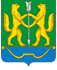 АДМИНИСТРАЦИЯ ГОРОДА ЕНИСЕЙСКАКрасноярского краяРАСПОРЯЖЕНИЕ«___»_____202_г.                         г. Енисейск                                       № _____-рО присвоении квалификационной категории спортивного судьи (квалификационных категорий спортивных судей)	В  соответствии с Положением о спортивных судьях, утвержденным приказом Министерства  спорта Российской Федерации от "__" ___ 20__ г. № __,квалификационными   требованиями   к   спортивным  судьям  по  виду  спорта"____", утвержденными приказом Министерства спорта Российской Федерации, в  соответствии со статьями 8, 37, 39, 43 Устава города Енисейска:    Присвоить квалификационную категорию спортивного судьи"______________________________________________________________________________________________    _______________________________________     (Фамилия, имя, отчество)                      вид спорта                                             (спортивная дисциплина)2.  ___________________________    _______________________________________     (Фамилия, имя, отчество)                      вид спорта                                             (спортивная дисциплина)Глава города                                                                                                    Ф.И.О.Приложение  № 9к Административному регламентупо предоставлению муниципальной услуги"Присвоение квалификационныхкатегорий спортивных судей"ПЕРЕЧЕНЬПРИЗНАКОВ ЗАЯВИТЕЛЯ, А ТАКЖЕ КОМБИНАЦИИ ЗНАЧЕНИЙ ПРИЗНАКОВ, КАЖДАЯ ИЗ КОТОРЫХ СООТВЕТСТВУЕТ ОДНОМУ ВАРИАНТУ ПРЕДОСТАВЛЕНИЯ МУНИЦИПАЛЬНОЙ УСЛУГИТаблица 1"Определение вида Заявителя"Таблица 2"Комбинации значений признаков, каждая из которыхсоответствует одному варианту предоставлениягосударственной услуги"ФИО кандидатаДата рожденияКвалификационная категорияВид спортаНомер и дата приказаN пункта административного регламентаНаименование основания для отказа в соответствии с единым стандартомРазъяснение причин отказа в предоставлении услугиДата поступления представления и документов (число, месяц, год)фотоНаименование действующей квалификационной категории спортивного судьиНаименование действующей квалификационной категории спортивного судьиНаименование действующей квалификационной категории спортивного судьиНаименование действующей квалификационной категории спортивного судьиСроки проведения официального спортивного соревнования (с дд/мм/гг до дд/мм/гг)Наименование и статус официального спортивного соревнованияНаименование должности спортивного судьи и оценка за судействоДата поступления представления и документов (число, месяц, год)фотоСроки проведения официального спортивного соревнования (с дд/мм/гг до дд/мм/гг)Наименование и статус официального спортивного соревнованияНаименование должности спортивного судьи и оценка за судействоФамилия3 x 4 смДата присвоения действующей квалификационной категории спортивного судьи (число, месяц, год)Дата присвоения действующей квалификационной категории спортивного судьи (число, месяц, год)Дата присвоения действующей квалификационной категории спортивного судьи (число, месяц, год)Дата присвоения действующей квалификационной категории спортивного судьи (число, месяц, год)ИмяДата присвоения действующей квалификационной категории спортивного судьи (число, месяц, год)Дата присвоения действующей квалификационной категории спортивного судьи (число, месяц, год)Дата присвоения действующей квалификационной категории спортивного судьи (число, месяц, год)Дата присвоения действующей квалификационной категории спортивного судьи (число, месяц, год)Отчество (при наличии)Дата рождения (число, месяц, год)Наименование вида спортаСубъект Российской ФедерацииНомер-код вид спортаМесто работы (учебы), должностьНаименование и адрес (место нахождения) организации, осуществляющей учет судейской деятельности спортивного судьиМесто работы (учебы), должностьНаименование и адрес (место нахождения) организации, осуществляющей учет судейской деятельности спортивного судьиОбразованиеСпортивное звание (при наличии)Участие в теоретических занятиях, выполнение тестов по физической подготовке (для видов спорта, где такие тесты предусмотрены правилами вида спорта), сдача квалификационного зачета (экзамена)Участие в теоретических занятиях, выполнение тестов по физической подготовке (для видов спорта, где такие тесты предусмотрены правилами вида спорта), сдача квалификационного зачета (экзамена)Участие в теоретических занятиях, выполнение тестов по физической подготовке (для видов спорта, где такие тесты предусмотрены правилами вида спорта), сдача квалификационного зачета (экзамена)Участие в теоретических занятиях, выполнение тестов по физической подготовке (для видов спорта, где такие тесты предусмотрены правилами вида спорта), сдача квалификационного зачета (экзамена)Участие в теоретических занятиях, выполнение тестов по физической подготовке (для видов спорта, где такие тесты предусмотрены правилами вида спорта), сдача квалификационного зачета (экзамена)Дата (число, месяц, год)Дата (число, месяц, год)Дата (число, месяц, год)Оценка123________________________Наименование региональной спортивной федерации или подразделения федерального органа исполнительной власти, осуществляющего руководство развитием военно-прикладных и служебно-прикладных видов спорта________________________Наименование органа исполнительной власти субъекта Российской Федерации в области физической культуры и спорта или федерального органа исполнительной власти, осуществляющего руководство развитием военно-прикладных и служебно-прикладных видов спортаРешение общероссийской спортивной федерации (для присвоения квалификационной категории спортивного судьи "спортивный судья всероссийской категории") протоколот "__" _______ 20 г. N _______________________________________________Должность (Фамилия, инициалы)______________________________________________Дата (число, месяц, год) ПодписьМесто печати (при наличии)______________________________________________Должность (Фамилия, инициалы)______________________________________________Дата (число, месяц, год) ПодписьМесто печати______________________________________________Руководитель общероссийской спортивной федерации (Фамилия, инициалы)______________________________________________Дата (число, месяц, год) Подпись______________________________________________Должностное лицо (Фамилия, инициалы) ПодписьМесто печатиКАРТОЧКА УЧЕТА СУДЕЙСКОЙ ДЕЯТЕЛЬНОСТИ СПОРТИВНОГО СУДЬИКАРТОЧКА УЧЕТА СУДЕЙСКОЙ ДЕЯТЕЛЬНОСТИ СПОРТИВНОГО СУДЬИКАРТОЧКА УЧЕТА СУДЕЙСКОЙ ДЕЯТЕЛЬНОСТИ СПОРТИВНОГО СУДЬИКАРТОЧКА УЧЕТА СУДЕЙСКОЙ ДЕЯТЕЛЬНОСТИ СПОРТИВНОГО СУДЬИКАРТОЧКА УЧЕТА СУДЕЙСКОЙ ДЕЯТЕЛЬНОСТИ СПОРТИВНОГО СУДЬИКАРТОЧКА УЧЕТА СУДЕЙСКОЙ ДЕЯТЕЛЬНОСТИ СПОРТИВНОГО СУДЬИКАРТОЧКА УЧЕТА СУДЕЙСКОЙ ДЕЯТЕЛЬНОСТИ СПОРТИВНОГО СУДЬИНаименование вида спортаНаименование вида спортаНаименование вида спортаНаименование вида спортаКАРТОЧКА УЧЕТА СУДЕЙСКОЙ ДЕЯТЕЛЬНОСТИ СПОРТИВНОГО СУДЬИКАРТОЧКА УЧЕТА СУДЕЙСКОЙ ДЕЯТЕЛЬНОСТИ СПОРТИВНОГО СУДЬИКАРТОЧКА УЧЕТА СУДЕЙСКОЙ ДЕЯТЕЛЬНОСТИ СПОРТИВНОГО СУДЬИКАРТОЧКА УЧЕТА СУДЕЙСКОЙ ДЕЯТЕЛЬНОСТИ СПОРТИВНОГО СУДЬИКАРТОЧКА УЧЕТА СУДЕЙСКОЙ ДЕЯТЕЛЬНОСТИ СПОРТИВНОГО СУДЬИКАРТОЧКА УЧЕТА СУДЕЙСКОЙ ДЕЯТЕЛЬНОСТИ СПОРТИВНОГО СУДЬИКАРТОЧКА УЧЕТА СУДЕЙСКОЙ ДЕЯТЕЛЬНОСТИ СПОРТИВНОГО СУДЬИНомер-код вида спортаНомер-код вида спортаНомер-код вида спортаНомер-код вида спортаФамилияИмяИмяОтчество (при наличии)Отчество (при наличии)Дата рожденияДата рожденияДата рожденияФото3 x 4 смФамилияИмяИмяОтчество (при наличии)Отчество (при наличии)числомесяцгодФото3 x 4 смСубъект Российской ФедерацииМуниципальное образованиеМуниципальное образованиеСпортивное звание в данном виде спорта (при наличии)Спортивное звание в данном виде спорта (при наличии)Фото3 x 4 смСубъект Российской ФедерацииМуниципальное образованиеМуниципальное образованиеСпортивное звание в данном виде спорта (при наличии)Спортивное звание в данном виде спорта (при наличии)Дата начала судейской деятельности спортивного судьиДата начала судейской деятельности спортивного судьиДата начала судейской деятельности спортивного судьиФото3 x 4 смСубъект Российской ФедерацииМуниципальное образованиеМуниципальное образованиеСпортивное звание в данном виде спорта (при наличии)Спортивное звание в данном виде спорта (при наличии)числомесяцгодФото3 x 4 смОбразованиеОбразованиеОбразованиеФото3 x 4 смМесто работы (учебы), должностьМесто работы (учебы), должностьМесто работы (учебы), должностьКонтактные телефоны, адрес электронной почтыКонтактные телефоны, адрес электронной почтыКонтактные телефоны, адрес электронной почтыОрганизация, осуществляющая учет судейской деятельности спортивного судьиОрганизация, осуществляющая учет судейской деятельности спортивного судьиОрганизация, осуществляющая учет судейской деятельности спортивного судьиОрганизация, осуществляющая учет судейской деятельности спортивного судьиОрганизация, осуществляющая учет судейской деятельности спортивного судьиОрганизация, осуществляющая учет судейской деятельности спортивного судьиОрганизация, осуществляющая учет судейской деятельности спортивного судьиОрганизация, осуществляющая учет судейской деятельности спортивного судьиОрганизация, осуществляющая учет судейской деятельности спортивного судьиОрганизация, осуществляющая учет судейской деятельности спортивного судьиОрганизация, осуществляющая учет судейской деятельности спортивного судьиОрганизация, осуществляющая учет судейской деятельности спортивного судьиОрганизация, осуществляющая учет судейской деятельности спортивного судьиОрганизация, осуществляющая учет судейской деятельности спортивного судьиОрганизация, осуществляющая учет судейской деятельности спортивного судьиОрганизация, осуществляющая учет судейской деятельности спортивного судьиОрганизация, осуществляющая учет судейской деятельности спортивного судьиНаименованиеНаименованиеАдрес(место нахождения)Адрес(место нахождения)Телефон, адрес электронной почтыТелефон, адрес электронной почтыТелефон, адрес электронной почтыНаименование квалификационной категории спортивного судьиНаименование квалификационной категории спортивного судьиПрисвоена/подтверждена/лишена/восстановленаРеквизиты документа о присвоении/подтверждении/лишении/восстановленииРеквизиты документа о присвоении/подтверждении/лишении/восстановленииРеквизиты документа о присвоении/подтверждении/лишении/восстановленииНаименование организации, принявшей решение о присвоении/подтверждении/лишении/восстановлении квалификационной категории спортивного судьиНаименование организации, принявшей решение о присвоении/подтверждении/лишении/восстановлении квалификационной категории спортивного судьиНаименование организации, принявшей решение о присвоении/подтверждении/лишении/восстановлении квалификационной категории спортивного судьиНаименование организации, принявшей решение о присвоении/подтверждении/лишении/восстановлении квалификационной категории спортивного судьиФамилия и инициалы должностного лица, подписавшего документФамилия и инициалы должностного лица, подписавшего документФамилия и инициалы должностного лица, подписавшего документФамилия и инициалы должностного лица, подписавшего документФамилия и инициалы должностного лица, подписавшего документПечать организации, подпись, фамилия и инициалы лица, ответственного за оформление карточки учетаПечать организации, подпись, фамилия и инициалы лица, ответственного за оформление карточки учетаНаименование квалификационной категории спортивного судьиНаименование квалификационной категории спортивного судьиПрисвоена/подтверждена/лишена/восстановленаДата (число, месяц, год)НомерНомерНаименование организации, принявшей решение о присвоении/подтверждении/лишении/восстановлении квалификационной категории спортивного судьиНаименование организации, принявшей решение о присвоении/подтверждении/лишении/восстановлении квалификационной категории спортивного судьиНаименование организации, принявшей решение о присвоении/подтверждении/лишении/восстановлении квалификационной категории спортивного судьиНаименование организации, принявшей решение о присвоении/подтверждении/лишении/восстановлении квалификационной категории спортивного судьиФамилия и инициалы должностного лица, подписавшего документФамилия и инициалы должностного лица, подписавшего документФамилия и инициалы должностного лица, подписавшего документФамилия и инициалы должностного лица, подписавшего документФамилия и инициалы должностного лица, подписавшего документПечать организации, подпись, фамилия и инициалы лица, ответственного за оформление карточки учетаПечать организации, подпись, фамилия и инициалы лица, ответственного за оформление карточки учетаУчастие в теоретической подготовке в качествеУчастие в теоретической подготовке в качествеУчастие в теоретической подготовке в качествеУчастие в теоретической подготовке в качествеУчастие в теоретической подготовке в качествеСдача квалификационного зачета (экзамена)Сдача квалификационного зачета (экзамена)Сдача квалификационного зачета (экзамена)Выполнение тестов по физической подготовкеВыполнение тестов по физической подготовкеВыполнение тестов по физической подготовкеВыполнение тестов по физической подготовкеПроводящая организация, дата внесения записи, подпись, фамилия и инициалы лица, ответственного за оформление карточки учетаЛектораЛектораЛектораУчастникаУчастникаСдача квалификационного зачета (экзамена)Сдача квалификационного зачета (экзамена)Сдача квалификационного зачета (экзамена)Выполнение тестов по физической подготовкеВыполнение тестов по физической подготовкеВыполнение тестов по физической подготовкеВыполнение тестов по физической подготовкеПроводящая организация, дата внесения записи, подпись, фамилия и инициалы лица, ответственного за оформление карточки учетаДата (число, месяц, год)Место проведения (адрес)ОценкаДата (число, месяц, год)Место проведения (адрес)Дата (число, месяц, год)N протоколаОценкаДата (число, месяц, год)Место проведения (адрес)Должность спортивного судьи, наименование теста, результатОценкаПроводящая организация, дата внесения записи, подпись, фамилия и инициалы лица, ответственного за оформление карточки учетаДата проведенияМесто проведения (адрес)Наименование должности спортивного судьиНаименование и статус официальных спортивных соревнований, вид программыОценкаДата внесения записи, подпись, фамилия и инициалы лица, ответственного за оформление карточки учета№ пункта административного регламентаНаименование основания для отказа в соответствии с единым стандартомРазъяснение причин отказа в предоставлении услугиN п/пПоказатели доступности и качества предоставления муниципальной услугиНормативное значение показателяПоказатели доступности предоставления государственной (муниципальной) услугиПоказатели доступности предоставления государственной (муниципальной) услугиПоказатели доступности предоставления государственной (муниципальной) услуги1.% заявителей, удовлетворенных графиком работы Уполномоченного органа90%2.% заявителей, ожидавших в очереди при подаче документов не более 15 минут100%3.Правдивость (достоверность) и полнота информации о предоставляемой услуге100%4.Простота и ясность изложения информационных и инструктивных документов (% заявителей, обратившихся за повторной консультацией)10%Показатели качества предоставления муниципальной услугиПоказатели качества предоставления муниципальной услугиПоказатели качества предоставления муниципальной услуги5.% заявителей, удовлетворенных качеством результатов труда сотрудников (профессиональное мастерство)100%6.Соблюдение сроков предоставления муниципальной услуги (% случаев предоставления услуги в установленный срок с момента приема документов)100%7.Количество обоснованных жалоб08.% заявителей, удовлетворенных культурой обслуживания (вежливостью) специалистами90%9.количество взаимодействий заявителя с должностными лицами2N п/пПризнак ЗаявителяЗначения признака Заявителя1Заявитель обратился самостоятельно или через представителя1. Самостоятельно2. Через представителяN п/пПризнак ЗаявителяВариант предоставления услуги1Заявитель обратился самостоятельноВариант № 12Заявитель обратился через представителяВариант № 2